Slo economieslo gedragswetenschappenslo maatschappijwetenschappen & filosofie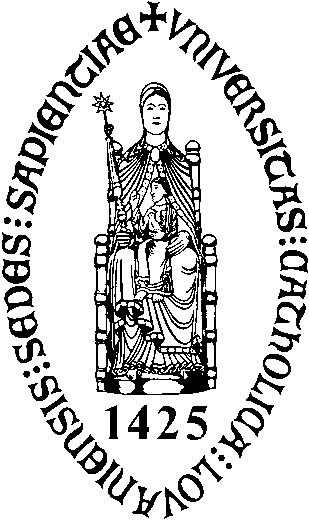 KATHOLIEKE UNIVERSITEITLEUVENVERKORTE LESREFLECTIEDatum: 19 mei 2014	Oefenles nr.: 1  		Klas: Jeugd- & gehandicaptenzorgStudent: Joke Stubbe					Mentor: Carine KempsLesonderwerp: Sociaal netwerkAls je tijdens het invullen van het lesreflectieformulier vaststelt dat de deelvragen het gericht nadenken over je les eerder hinderen dan ondersteunen, mag je vanaf oefenles 11 je reflecties invullen op een minder sturend reflectieformulier.De vragen uit het uitgebreide reflectieformulier kan je eventueel als inspiratiebron benutten.JAWADDE! Ik heb de spits afgebeten, ’t is gebeurd, het startschot is gegeven en de eerste ronde is voorbij. OEF! Doorheen deze week heb ik al vééééééél gedacht, veel boeiend materiaal dat ik in mijn lesreflectie wou steken. ‘maar ja, het was daar nog geen tijd voor, ik moest eerst de les zélf geven’. En nu maar hopen dat ik nog alles kan verwoorden waar ik toen aan dacht in de wirwar van mijn gedachtenstroom. Enkele dingen die ik zéker wil aanhalen: shit zeg, de lat lag hoog. Dat geeft me bijzonder veel stress. Op het laatste nippertje nog een stageplaats vinden, ok, allemaal tof. Totdat ik daar dinsdag aankwam en het mij duidelijk werd hoé veel geluk ik had met het vinden van deze stage. Bie (de andere leerkracht) maakte mij al duidelijk dat het zeer uitzonderlijk is  om nog een stagiaire toe te laten, maar dat ik welkom was omdat ik Hanne Beelen haar naam had genoemd (“beste stagiaire OOIT”) en omdat ik een sterk cv heb, dat ze van mij dus verwachten dat ik meteen mijn plan ga trekken en het goed ga doen. Ik word niet bij het handje gehouden, ik moet het meteen waarmaken. En de lat ligt hoog! Bie maakte zelfs al allusies op een binnenkort vrijkomende vacature die hanne of ik dan zouden moeten invullen. Dat alles op basis van enkel maar mijn cv! De lat lag hoog, en ik moet dat dan gaan waarmaken. Of Kris, een andere leerkracht in TKO wou mij graag spreken op basis van mijn thesis over de Brede School. ‘Zeer inspirerend, mag ik uw thesis alstublieft eens lezen?’ – Excuseer?! Ik dacht dat thesissen enkel bedoeld waren om in een stoffige bibliotheek weg te kwijnen. En nu vraagt iemand wildvreemd achter mijnt hesis, en niet zomaar een wildvreemde, maar een wildvreemde man die werkt bij FOPEM en dus nauw betrokken is bij het oprichten van scholen en brede scholen. (waarvoor hij mij en passant al in contact bracht met iemand die momenteel een school aan het oprichten is in Brussel. Zodat ik daar eventueel kan gaan werken). Aj aj, hoe kan het dat mensen zo onder de indruk zijn van mij nog voordat ik nog maar iéts gedaan heb?! Ik heb er echt niet goed van geslapen, ik durfde zelfs bijna geen les voor te bereiden. Want wat kan ik in hemelsnaam doen dat zelfs maar een kléin beetje kan tippen aan de verwachtingen die deze mensen van mij hebben?! Omdat ik toch zo’n goeie stagiaire zou zijn en omdat er ook gewoon geen tijd meer is om te observeren, mocht ik vandaag gewoon beginnen lesgeven aan ‘een’ klasgroep van ongeveer 10 leerlingen, toffe gasten ‘een crème van een groep’. Ok, hier kan ik me zeer weinig bij voorstellen. Hoe pak ik dat aan? Ik heb geen flauw idee wat voor individuen ik straks voor mij krijg. Hoe ziet zo’n typische tweedekansonderwijs-leerling eruit? Typisch marginale meisjes die alle kansen verprutst hebben en een bijzonder triestige achtergrond hebben? Gasten uit moeilijke situaties met agressieproblemen? Allochtonen die geen Nederalnds begrijpen? Hoe veel differentiatie is er in deze groep en ga ik daarop kunnen inspelen? Maar ook, wat is hun algemeen niveau? Ga ik boven hun hoofden spreken? Of ze net betuttelen met veel te voorgestructureerde kennis? En gaat mijn persoonlijke begeleidingsstijl hun wel aanspreken? Hoe gaat Carine met deze groep om? Hoe is heel de sfeer / cultuur binnen TKO eigenlijk? In een gesprekje buiten op het gras aan Sociale Hogeschool vertelde je mij (ja Ludo, ik schrijf eigenlijk rechtstreeeks aan u. In mijn gedachten voer ik een conversatie in eerste plaats met mezelf, maar in tweede plaats met jou). Daar vertelde je me dus over een raster, waar ‘de blinde vlek’ één van de kwadranten was. Hier sprong ik letterlijk in een bijzonder grote blinde vlek. Ik kon zelfs niet nadenken over wat ‘de leerlingen’ misschien wel van mij zouden denken, ik kon me er gewoon niéts bij voorstellen. Daarom ben ik nu heel blij dat ik de les gegeven heb. En OEF hij ging niet echt slecht. 10 leerlingen, ze zouden bijna het klaspubliek van de sociale hogeschool kunnen zijn. Op het eerste zicht geen ‘gevallen’, maar open aangename jongeren met enige maturiteit en respect. Inderdaad, écht een tof groepke. Mijn manier van lesgeven sloot bij hen aan, ‘het pakte’, ik hoefde ook niet continu ogen op mijn rug te hebben omdat telkens leerlingen aan het babbelen waren ofzo, of net trekken en sleuren om reactie uit de groep te krijgen. Gewoon, en aangenaam. Op die manier zou ik graag lesgeven ja, heel down-to-earth, interessante inhoud ook, heel erg nuttig en praktijkgericht, en geïnteresseerde en betrokken leerlingen die dan ook nog eens respect hebben voor elkaar en de leerkracht. Enfin, dit alles op het eerste zicht. Maar een eerste zicht van twee lesuren, dat is toch al een positieve start. Ik begon eraan en vergat instant exact wat ik wou doen, waar het over ging, hoe ik mijn inleiding wou geven enzovoort. Awel, ik heb soms op een gekke manier last van zenuwen. Tuurlijk lukt mij zo’n les te geven, ik wéét dat. Daarom misschien niet goed, maar ik kan dat niet schandalig slecht doen. En toch. Te weten dat er een ervaren leerkracht op u staat te kijken die je dan nog af en toe dingen ziet opschrijven. Soms de bal misslaan of niet echt uit je woorden geraken,.. brr. Op zo’n momenten voel ik welke zaligeheid het zou zijn om een eigen klas te hebben. Een groep waar je je eigen relatie mee opbouwt en een sfeer die jij naar je hand kan zetten. (Om het naief schoon in te vullen natuurlijk, in de realiteit zal dat er anders aan toe gaan) Aj, lastig om een lesreflectie te schrijven tussendoor. Het eerste deel schreef ik op de trein, dit op een terrasje, maar nu moet ik naar een andere afspraak dus de rest volgt nadien. Dit schrijf ik er even tussen mocht je je afvragen dat mijn schrijfstijl soms verandert. ..En, we zijn weer terug! Ik zit op een dakterras in Brussel en kijk – tijdens het mijmeren – naar de Brusselse huizen en het leven dat zich erin en op straat afspeelt. Kantoorgebouwen, sjieke appartementen en vervallen panden. Brussel heeft alles! Met mijn hoofd in de zon, als dat mee geen zonneslag geeft..En hoe ging de les zelf dan? Ik heb een, naar mijn doen, vrij klassieke les gegeven. Geen speciale werkvormen, geen grote opdrachten,.. Ik had de regie twee uur lang zelf in handen, ik bracht structuur en nieuwe kennis aan. Ik heb zelfs het bord gebruikt! En hier op voorhand over nagedacht, oh my god, ik had zelfs al een schets gemaakt van mijn bordschema. Absoluut niets voor mij om hier zo concreet praktisch over na te denken. Maar tijdens dat ik de les aan het geven was, was ik er blij om. Op zo’n moment waar zo veel zo nieuwe invloeden zijn, ben ik blij met elke houvast die ik maar heb. Het leerkracht-zijn maakt je kwetsbaar, onthoud ik uit één van Kelchtermans’ lessen. Awel ja, en nu merk ik dat ik een nog meer concrete praktische voorbereiding nodig heb, om mezelf zo veel mogelijk houvast en structuur te geven in deze nieuwe omstandigheden. Want neen, ik ken de klas nog niet en ik kan nog niet alles voorspellen. Dat was meteen ook de tip die ik meekreeg van Carine. Om nog concreter tot in de puntjes – bijna regiematig – mijn les voor te bereiden. Inhoudelijk weten wat nu juist de essentie is van wat de leerlingen moeten weten, hoe ik dan wil dat ze te werk gaan, en voor elke opdracht weten wat ze moeten doen, op welke manier en hoe veel tijd ze daarvoor nodig hebben. En daarbij ook nog eens, hoe ik hen kan checken. Bij een bepaalde oefening moesten de leerlingen hun eigen sociaal netwerk in kaart brengen, adhv enkele elementen. Terwijl ik mijn opdracht nog niet helemaal had uitgelegd, waren sommigen er al klaar mee. Anderen hadden geen flauw idee hoe ze eraan moesten beginnen. Ah, de diversiteit in een klas.. Ik ben rondgegaan en heb bij elke individuele leerling hun schets gelezen, kritische vragen gesteld en een extra uitdageng of opdracht gegeven. Ikzelf vind dit een geniaal moment. Dat geeft me ruimte om bij elke individuele leerling betrokken te zijn, op zijn maat uitleg te geven. Extra verduidelijking of extra uitdaging. Onderwijs op maat! Dit was echter de eerste bemerking die Carine me gaf. ‘Heel schoon en nobel, maar in een grotere klas is dit niet haalbaar, dan ben je 20minuten bezig vooraleer je rond bent en is de rest van de klas ondertussen afgehaakt’. Als ik volgende keer nog zo’n opdracht vraag, ga ik bijvoorbeeld een format maken waarop leerlingen kunnen schrijven. Zo zie ik in één oogopslag wat de leerling wel al of nog niet heeft ingevuld enz. Dit geeft me sneller feedback. Als iemand een vraag heeft, kan ik dit dan kort klassikaal overlopen. Dit soort concreet technische kneepjes van het lerarenberoep heb ik nog niet in mijn vingers merk ik. Het wordt meteen mijn uitdaging voor volgende les. Wat is exact de opdracht? Hoe moeten ze te werk gaan? Hoe veel tijd geef ik hen hiervoor? Wat doe ik ondertussen? Echt een uitdaging voor mij hoor, ik met mijn soort van je m’en fou-houding, uit de vormingswereld waar tijd minder strikt is dan in een 50minuten-kader. Maar ik vind het een boeiende uitdgaing, het moet hier efficiënter dus doordachter. Mijn eigen taak voor mezelf tegen volgende wek: véél concreter mijn les voorbereiden! Want oh ja, ik heb de helft van mijn voorbereide les maar kunnen geven. Toen Carine me op voorhand feedback gaf over mijn lesvoorbereiding waarschuwde ze me al dat dit nooit haalbaar zou zijn om twee lesuren. Ik had het speciaal nog eens herbekeken en uitgeteld, hier en daar wat extra marge voorzien. En toch.. Time management in de les, het is iets dat ik volkomen niet in de vingers heb. Ook op Sociaal School moest ik hier niet echt rekening mee houden. In lessen die viier of vijf uur duren, steekt het allemaal niet zou nauw. Ik heb wel opnieuw écht zin in mijn stage en in de lerarenopleiding. Dit is een leuke uitdaging voor mij. Net buiten mijn comfortzone. Enerzijds krijg ik heel erge bevestiging – altijd leuk om te horen dat ik een aangename stijl heb en jongeren ‘mee’ krijg, en dit ook van mezelf te merken. Anderzijds voel ik écht groeipotentieel bij mezelf. Doordenken over wat ik nu net wil dat mijn leerlingen kunnen op het einde van de les. Welke opdrachten ik hen ervoor ga geven, hoe ik deze ga uitleggen en vervolgens begeleiden en evalueren,.. De meer technische kanten van het vak. Pure didactiek, eigenlijk? Ik ga mezelf nog een aantal concrete uitdgagingen stellen, voornamelijk op dit vlak. Joepie, ik kijk oprecht al uit naar mijn volgende les! Zo, van een reflectie gesproken.. En er is nog zo veel waar ik over nadenk, waar ik van voel dat ik ermee bezig wil zijn. Dat de lerarenopleiding me prikkelt, zo veel is duidelijk! 